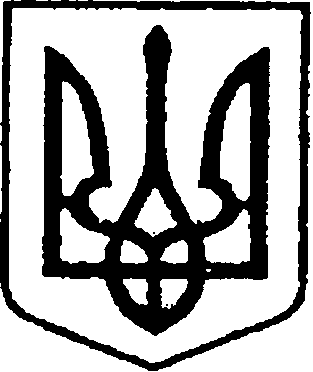 УКРАЇНАЧЕРНІГІВСЬКА ОБЛАСТЬМІСТО НІЖИНМ І С Ь К И Й  Г О Л О В А  Р О З П О Р Я Д Ж Е Н Н Явід 28 листопада 2022 р.		       м. Ніжин    	                           № 274Про оголошення Подяки міського головиз нагоди Дня Збройних Сил України Відповідно до статей 42, 59 Закону України «Про місцеве самоврядування в Україні», Регламенту виконавчого комітету Ніжинської міської ради Чернігівської області VІІІ скликання, затвердженого рішенням Ніжинської міської ради Чернігівської області VІІІ скликання від 24.12.2020р. №27-4/2020, розпорядження міського голови від 15.04.2015 р. №47 «Про встановлення заохочувальних відзнак міського голови та затвердження Положення про них»: 1.Оголосити Подяку міського голови за сумлінне виконання громадянського обов’язку, спрямованого на захист незалежності та територіальної   цілісності  України  та  з  нагоди Дня  Збройних  Сил України: 1.1.АНДРУЩЕНКУ Ярославу Анатолійовичу,  старшому солдату, навіднику 1 зенітного артилерійського відділення. Зенітного ракетно-артилерійського взводу, роти вогневої підтримки;1.2.БОРОДАВКУ Євгену Михайловичу, молодшому сержанту, снайперу, зенітного ракетно-артилерійського взводу, роти вогневої підтримки;  1.3.МАРТИНЕНКУ Валентин Валентиновичу, солдату, водію, електрику інформаційно-комунікаційного вузла зв’язку штабних машин;1.4.Особовому складу Добровольчого формування Ніжинської  територіальної  громади №1.2. Сектору з питань кадрової політики (Людмила КУЧЕР) відділу юридично-кадрового забезпечення апарату виконавчого комітету Ніжинської міської ради забезпечити оприлюднення цього розпорядження на сайті Ніжинської міської ради протягом п’яти робочих днів з дати прийняття.3. Відділу бухгалтерського обліку апарату виконавчого комітету Ніжинської міської ради (Наталія ЄФІМЕНКО) забезпечити виконання цього розпорядження у частині видачі бланку Подяки та рамки.                      4.  Контроль за виконанням цього розпорядження залишаю за собою.Міський голова                                                                      Олександр КОДОЛА